Burnaby North Secondary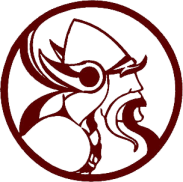 Peer Tutoring ContractYour regular attendance and early arrival to class are absolutely crucial; the students and teachers need to know that they can count on you. You are one of the most important people in your tutoring class. Therefore, the Peer Tutoring program requires you to make a commitment to regular attendance and punctuality. Please sign belowI, _________________________________ make a commitment to excellent attendance and punctuality for the duration of my Peer Tutoring placement, knowing that my tutees and teachers are depending on me. I am also aware that poor attendance, lack of punctuality, failing grades, or the inability to follow the Peer Tutoring Code of Ethics, may result in my removal from the Peer Tutoring program or other disciplinary action.________________________________	__________________________    Peer Tutor’s name			                  Date